ВАЖНО! Если Вам 26- 66 лет вы должны уточнить в поликлинике по месту жительства сведения о прививках против дифтерии и столбняка и обязательно сделать прививку.По данным Европейского центра профилактики и контроля за заболеваниями, в странах Европы регистрируются лабораторно-подтвержденные случаи дифтерии и столбняка. Так в период с 2015-2017 годы зарегистрировано 153 случая дифтерии и 161 случай столбняка. Регистрируются случаи дифтерии и на территории Украины, по сообщению Центра общественного  здоровья Министерства здравоохранения Украины в 2015-2018 годах зарегистрировано 13 случаев. В свою очередь, существующая в настоящее время туристическая и деловая миграция взрослого непривитого населения, может опосредованно привести к осложнению эпидемической ситуации на территории области.Согласно Национальному календарю профилактических прививок в Республике Беларусь вакцинация против дифтерии и столбняка проводится  начиная с 2 месяцев  трехкратно с интервалом 30 дней, затем проводятся ревакцинации в 18 месяцев, в 6 и 16 лет 16 и далее каждые 10 лет до 66 лет. Дополнительно ревакцинация дифтерии проводится еще в 11 лет.  Прививка от дифтерии и столбняка вводится человеку в плановом порядке и при возникновении экстренных ситуаций. Она хорошо защищает организм от болезней, но не способна выработать постоянный иммунитет. Антитела выработанные в детстве при иммунизации не сохраняются на длительный срок, поэтому от этих заболеваний взрослым приходится прививаться каждые 10 лет.Все прививки, которые включены в Национальный календарь, делаются бесплатно. Справочно:Дифтерия известна еще со времен Гиппократа под названием "смертельная язва глотки", "удушающая болезнь".Дифтерия – это острое инфекционное заболевание, характеризующееся воспалительными изменениями (образованием специфических пленок) на слизистых оболочках в носоглотке, гортани, трахее, явлениями общей интоксикации и токсическим поражением сердечно-сосудистой, нервной систем.Возбудитель дифтерии – (палочковидная бактерия Corynebacterium diphtheriае) крайне устойчив  во внешней среде: в дифтерийной пленке, в капельках слюны, на ручках дверей, детских игрушках сохраняются до 15 дней, в воде и молоке – в течение 6-20 дней, хорошо переносят низкие температуры. Коринебактерии погибают под действием прямых солнечных лучей, высокой температуры (при кипячении погибают в течение 1 минуты), дезинфицирующих средств.Источник инфекции – человек: заболевший или бактерионоситель токсигенного штамма коринебактерии дифтерии.Возбудитель передается преимущественно воздушно-капельным, реже контактно-бытовым путем (через инфицированные поверхности и предметы).Симптомы заболеванияИнкубационный период при дифтерии (время от момента заражения до первых клинических проявлений) составляет от 2-10 дней (инкубационный период).Начинается заболевание как обычная ангина: с недомогания, боли в горле, ощущения дискомфорта при глотании, повышения температуры тела до 38–39°С. Затем на миндалинах и зеве появляются специфические серовато–белые налёты однородной плотной консистенции, равномерной толщины с гладкой поверхностью. В последующие дни состояние становится более тяжёлым, появляется отёк слизистой оболочки зева и шеи. Возможны  осложнения дифтерии (миокардит, нефрит, полиневрит), которые определяют тяжесть заболевания и иногда становятся причиной смерти.Благодаря тому, что в Республике Беларусь  97 человек из 100 привито с  2011 года не было зарегистрировано ни одного случая дифтерии.Столбняк – это острое инфекционное заболевание, характеризующееся поражением нервной системы и проявляющееся тоническим напряжением скелетной мускулатуры и генерализованными судорогами.Возбудитель столбняка - Clostridium tetani - спорообразующая бактерия, которая является обычным обитателем кишечника животных и человека. Из кишечника бактерия попадает во внешнюю среду, преимущественно в почву. В присутствии кислорода образует споры, которые высоко устойчивы к неблагоприятным факторам внешней среды. В почве споры могут сохранятся годами и десятилетиями.Как происходит заражение?Заражение человека происходит при проникновении спор возбудителя через поврежденные кожные покровы и слизистые оболочки в рану. В повреждённых тканях организма в бескислородных условиях споры столбняка превращаются в активно растущие и размножающиеся бактерии, вырабатывающие яд (токсин). Токсин столбнячной палочки - один из самых сильных биологических ядов, это «снайпер», избирательно воздействующий на клетки нервной системы. Током крови токсин заносится в мышцы, проникает в центральную нервную систему, вызывая ее поражение, что и обуславливает развитие болезни.Эпидемиология столбняка.Чаще всего столбняком заболевают в весенне-осенний период при проведении сельскохозяйственных и строительных работ, когда наиболее вероятны ранения, загрязненные землей. Большинство заболеваний приходится на жителей сельской местности, дачников, которые при незначительных мелких ранениях не обращаются за медицинской помощью. Наиболее опасны ранения иглами, проволкой, гвоздями, пилами, топорами, косами, железными граблями, вилами, щепками, деревянными занозами.О симптомах заболевания.Потом напрягаются мышцы затылка, спины, живо-та, рук и ног. При малейших внешних раздражителях (свет, стук, прикосновение) возникают судороги, в результате чего тело приобретает «столбообразное состояние» с выгибанием позвоночника дугой (опистотонус). В результате тонического напряжения межреберных мышц, диафрагмы и мышц живота наступает расстройство дыхания: оно становится поверхностным, частым. Все это сопровождается болью, приносящей больному мучительные страдания. Как правило, перечисленные явления приводят к смерти больного.При посещении поликлиники уточните свой прививочный статус и сделайте прививку.Помните: только своевременно сделанная прививка – надежная защита от заболеваний  дифтерией и столбняком!Заболевания всегда легче предупредить, чем лечить!Заведующий отделом эпидемиологииУЗ «Могилевский облЦГЭиОЗ»                                                Н.Ф.Морозова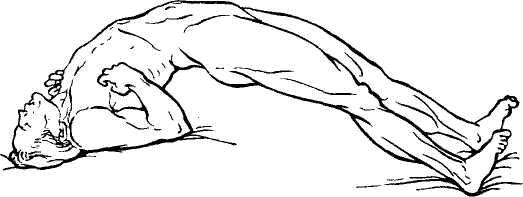 Время от момента заражения, до появления первых признаков заболевания длится от 1 до 30 дней (в среднем одну- две недели). Заболевание начинается с тянущих болей в области раны, подергивания прилегающих к ней мышц. Одновременно появляются судороги мышц лица. Больной не может открыть рот, жевать, на лице появляется характерное выражение, называемое «сардоническая улыбка», затруднено глотание. 